Out of this World Homework!Pick 3 of these projects to complete and earn 1 house point for each project. Bring your projects in on Wednesday 14th October.Design and create a rocket.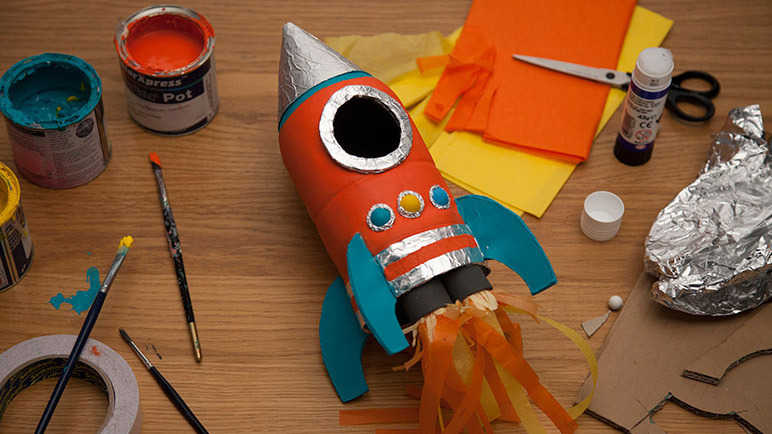 Write a diary entry as if you were an astronaut on the moon.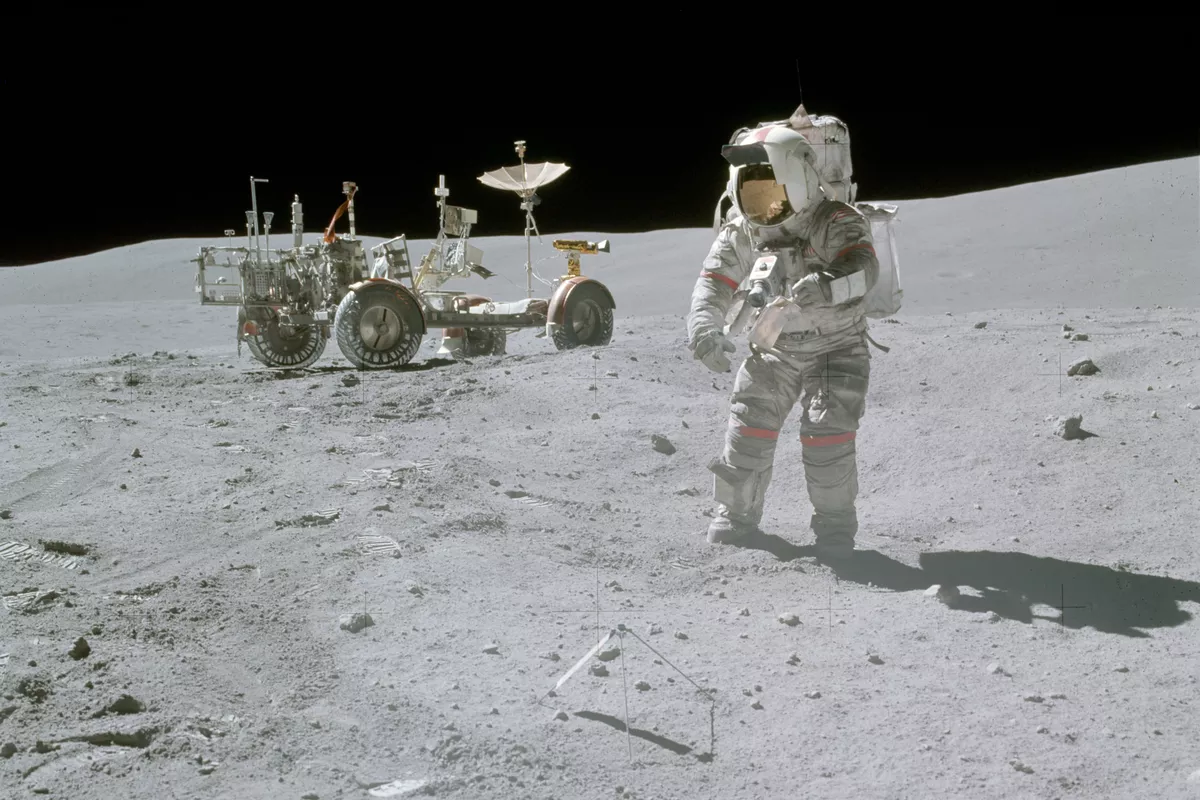 Research and produce an information leaflet about the Solar System.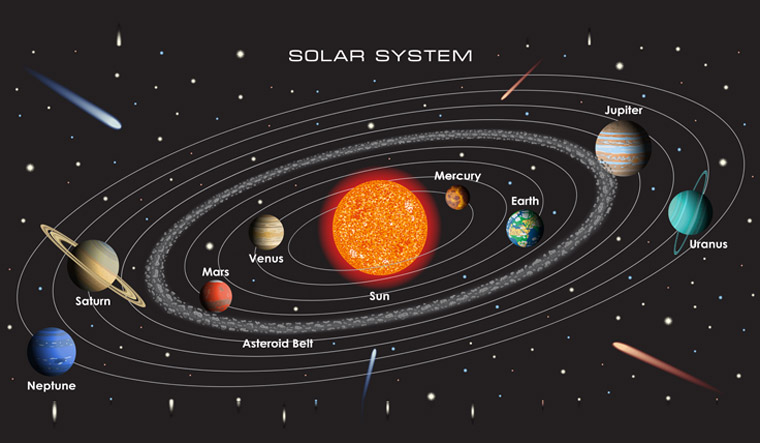 Create fact cards for each of the Planets.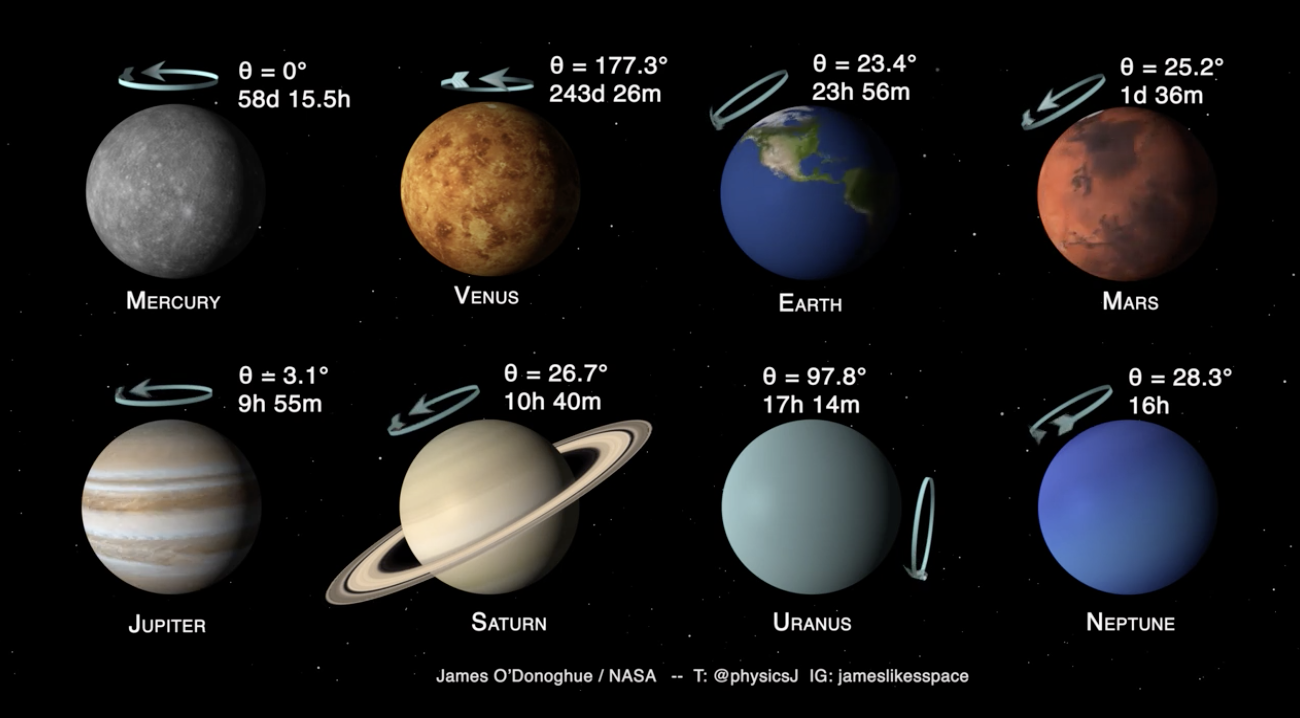 Create a piece of art based on a Constellation.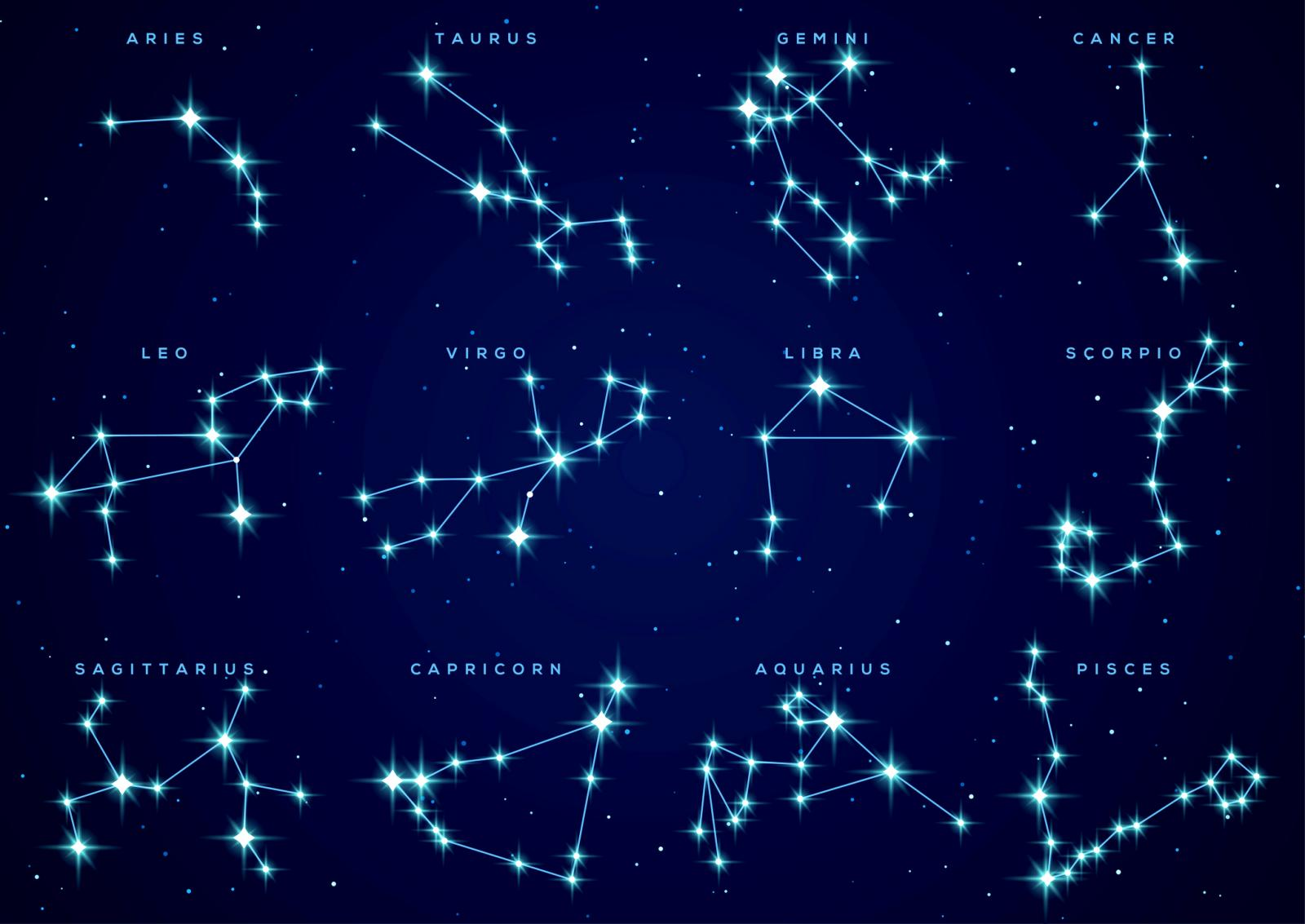 Write an acrostic poem about Space.Take photographs of the moon each night to create a moon diary.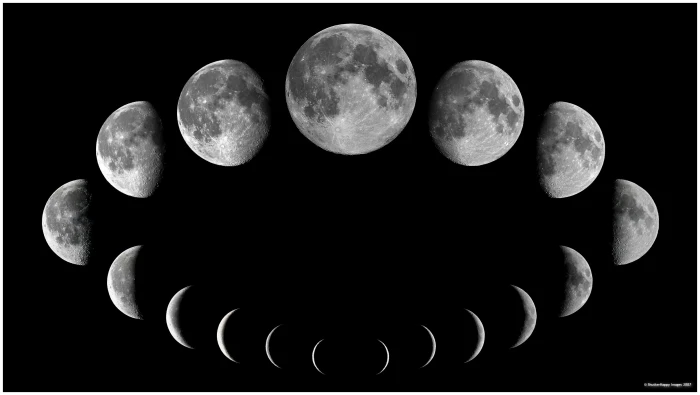 Write a newspaper report about the first Moon landing.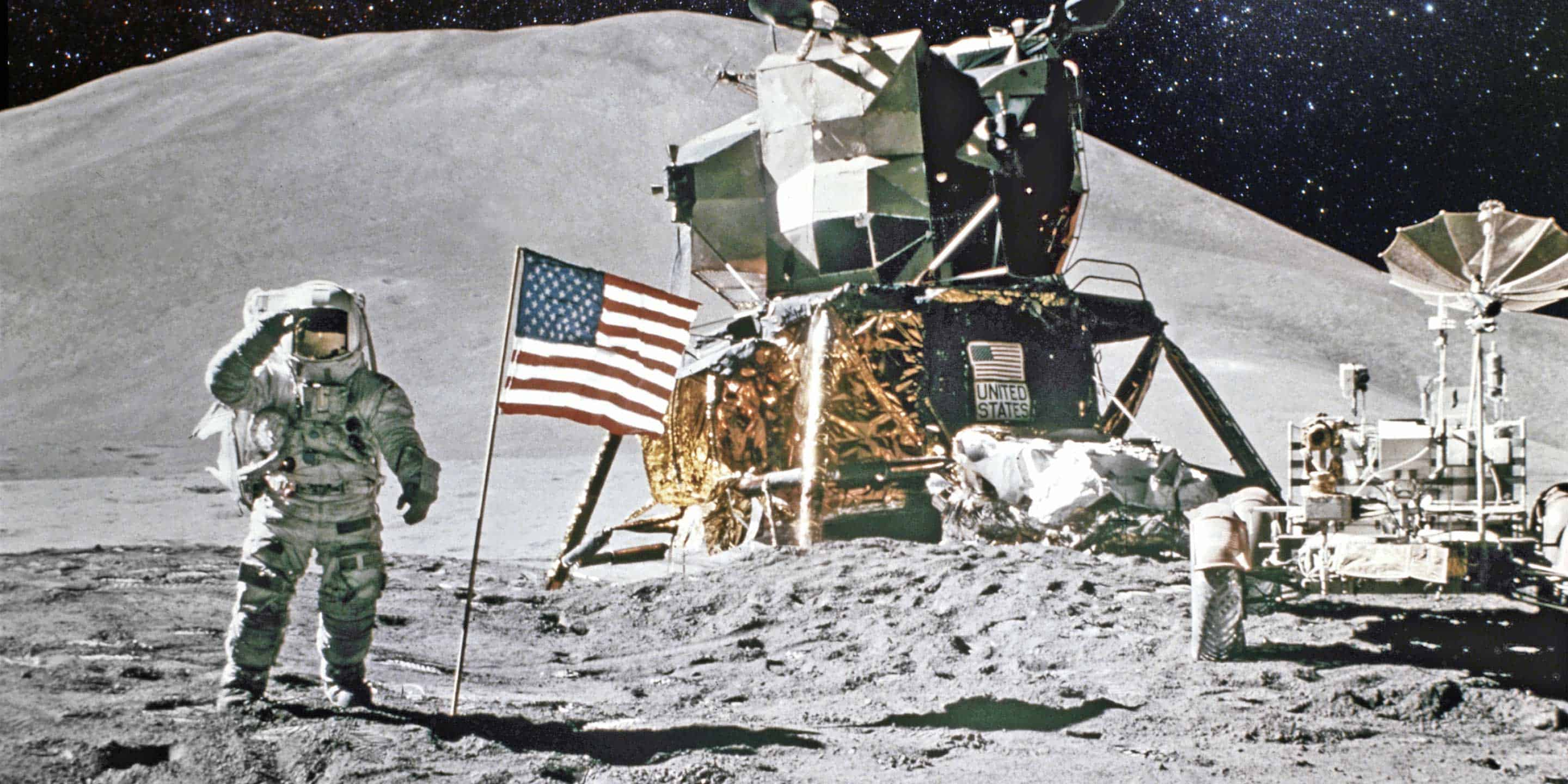 Create a presentation about a key figure linked to space.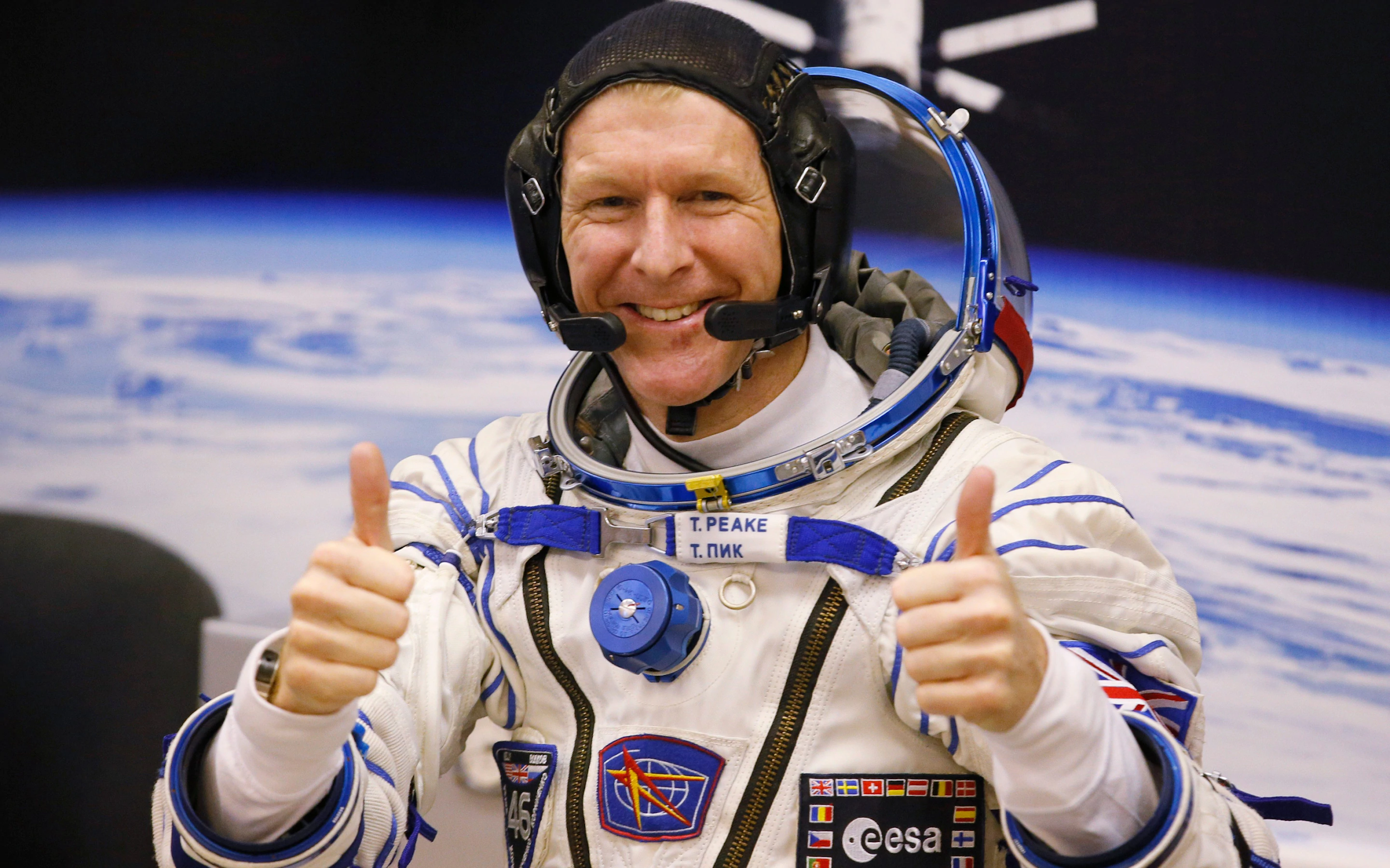 Design and make a space themed game.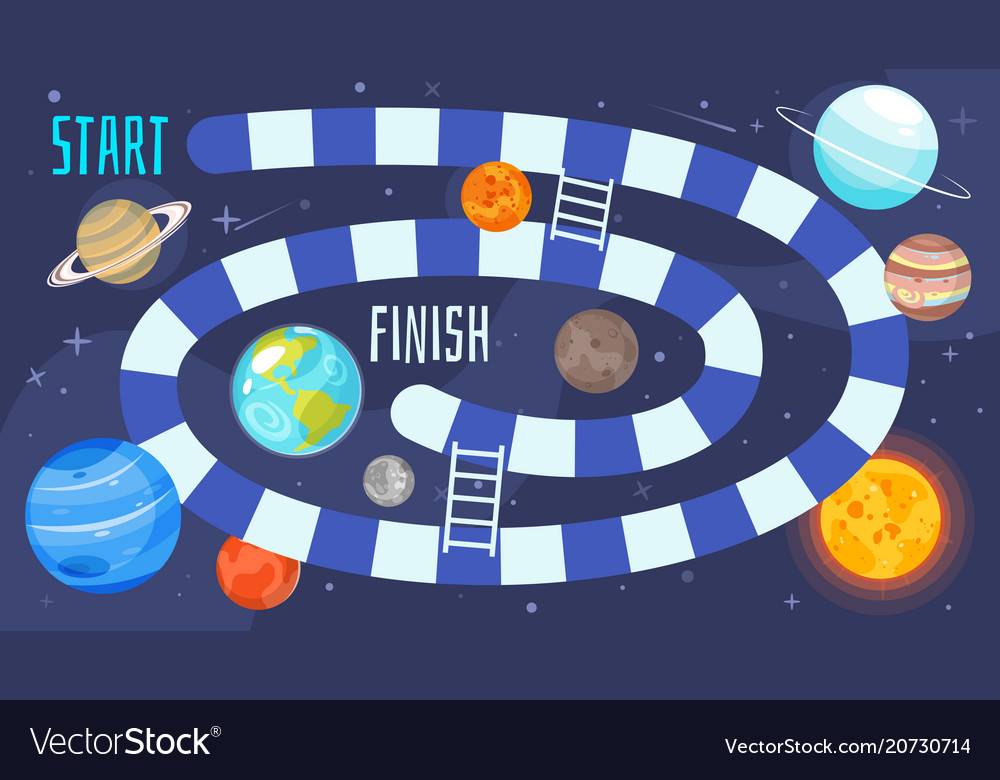  Make a space helmet. 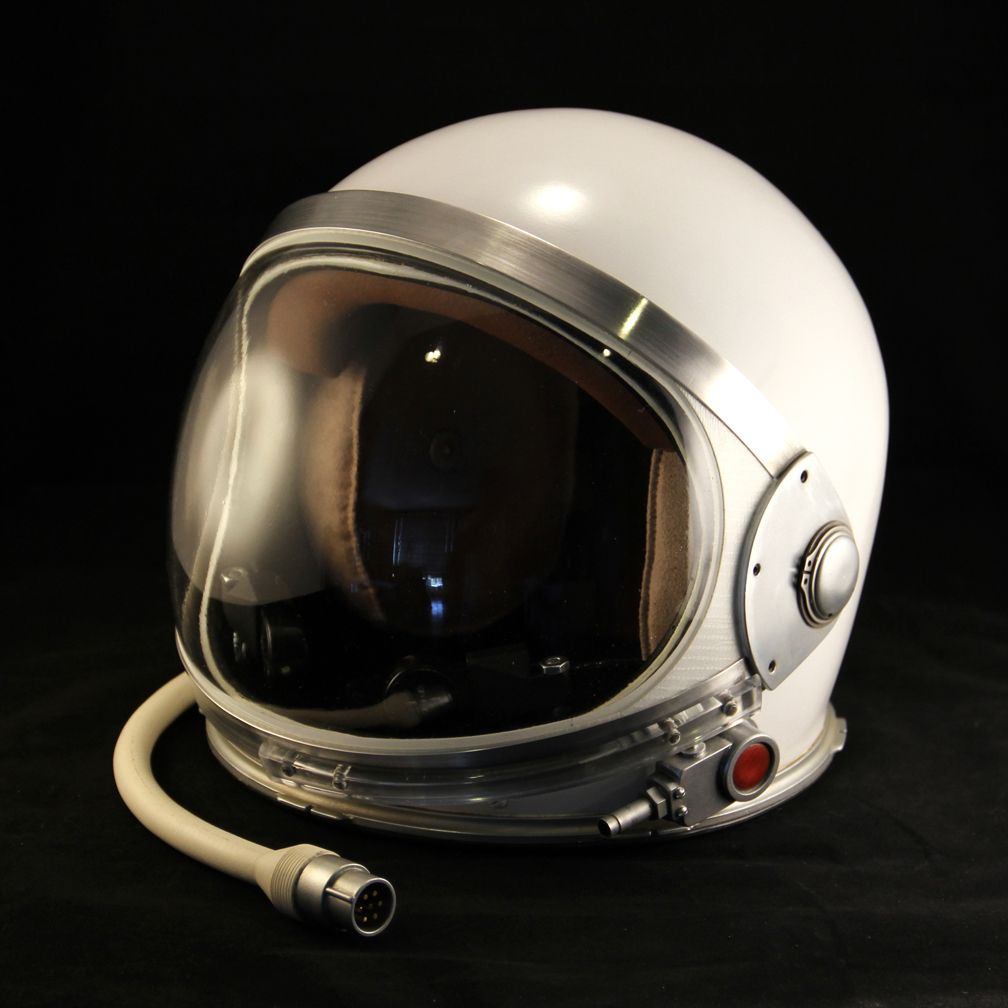  Make a model of the moon.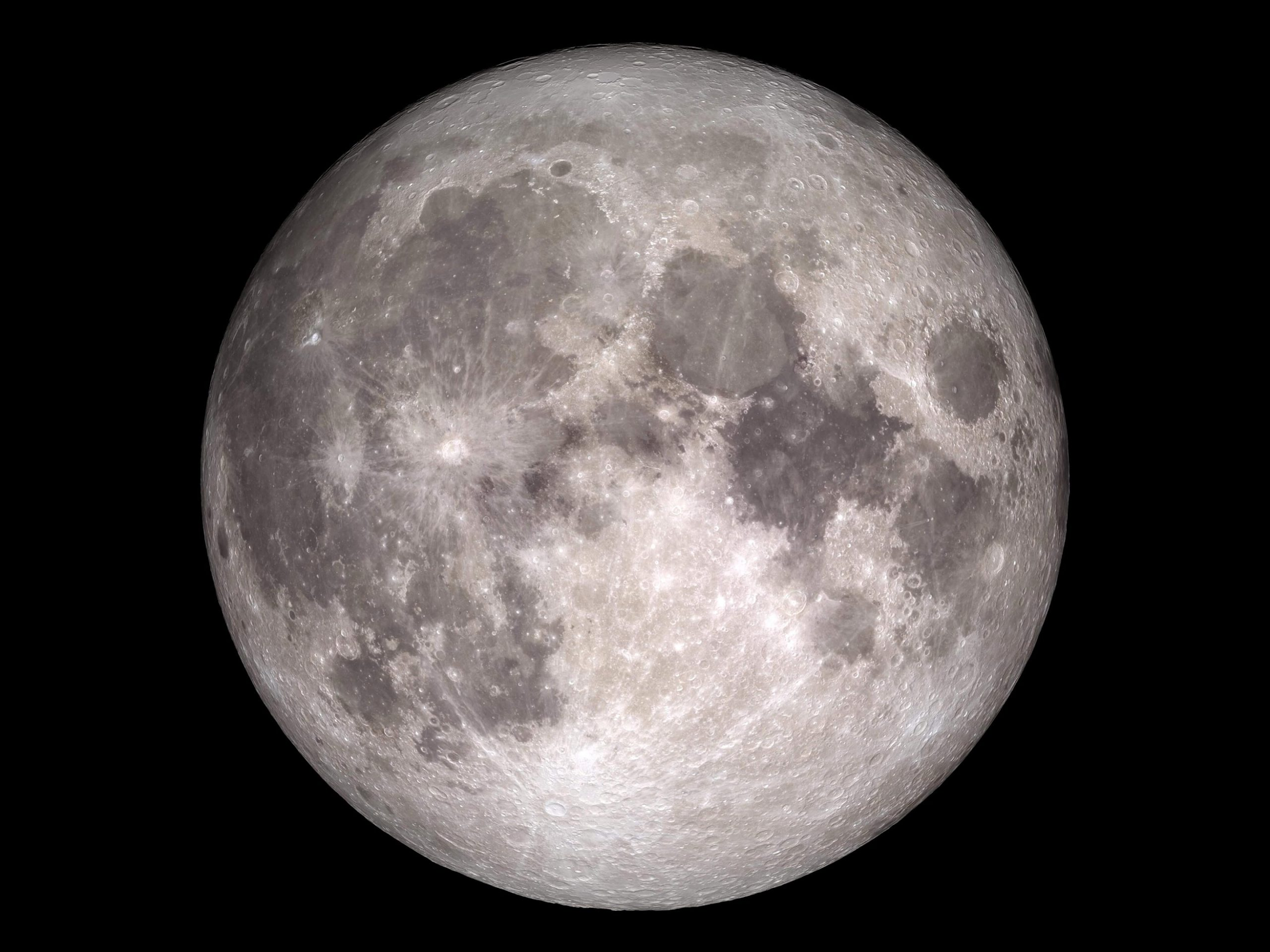  Create a mnemonic for the planets.  Carry out a science experiment testing gravity and produce a table of your results.  Read a story based on Space. Research and record how astronauts train to go into space.